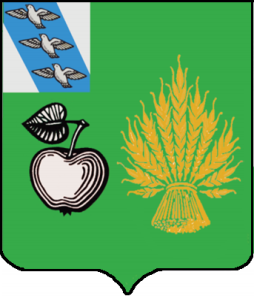 АДМИНИСТРАЦИЯБЕЛОВСКОГО РАЙОНА КУРСКОЙ ОБЛАСТИП О С Т А Н О В Л  Е Н И Еот 30.01.2018 №106307910 Курская область, сл. Белая
         В соответствии с  Решением Представительного Собрания Беловского района от 23.11.2016 года  № III -24/1   «О бюджете муниципального района «Беловский район» на 2017 год и плановый период 2018-2019 годов», (в редакции от 25.01.2017 № III -25/2, от 03.03.2017 №III – 26/2, от 13.04.2017 №III -27/2, от 11.07.2017 № III -29/1, от 29.11.2017№ III -32/2, от 25.12.2017 №III-33/1.), Решением Представительного собрания Беловского района                       от 25.12.2017 года №III-33/1 (в редакции от 16.01.2018 №III -34/1), Администрация Беловского района Курской области  ПОСТАНОВЛЯЕТ:1.План реализации муниципальной программы «Развитие образования в Беловском районе на 2014 – 2016 годы» (с изменениями и дополнениями), утвержденный Постановлением  Администрации Беловского района Курской области от 22.12.2017 года № 994  «Об утверждении плана реализации муниципальной программы «Развитие образования в Беловском районе на 2014 – 2016 годы» (с изменениями и дополнениями) изложить в новой редакции  (Приложение 1).2.Управлению образования администрации Беловского района Курской области (Шаповалову А.В.) обеспечить выполнение Плана реализации  муниципальной программы «Развитие образования в Беловском районе на 2014 – 2016 годы»  (с изменениями и дополнениями) .3.Контроль за выполнением настоящего постановления возложить на первого заместителя Главы Администрации Беловского района Курской области по финансово-экономическим вопросам - начальника управления финансов Л.И.Звягину.4.Постановление вступает в силу со дня его подписания.Глава Беловского районаКурской области                                                                         Н.В.ВолобуевО внесении изменений в Постановление Администрации Беловского района Курской области от 22.12.2017 № 994  «Об утверждении плана реализации муниципальной программы «Развитие образования в Беловском районе на 2014 – 2016 годы»                                                                                                                                                                        Приложение 1 к Постановлению                                                                                                                                                                        Приложение 1 к Постановлению                                                                                                                                                                        Приложение 1 к Постановлению                                                                                                                                                                        Приложение 1 к Постановлению                                                                                                                                                                        Приложение 1 к Постановлению                                                                                                                                                                        Приложение 1 к Постановлению                                                                                                                                                                        Приложение 1 к Постановлению                                                                                                                                                                        Приложение 1 к Постановлению                                                                                                                                                                        Приложение 1 к Постановлению                                                                                                                                                                        Приложение 1 к Постановлению                                                                                                                                                                        Приложение 1 к Постановлению                                                                                                                                                                        Приложение 1 к ПостановлениюАдминистрации Беловского района Курской областиот30.01.2018 №106ПланРеализации муниципальной программы  «Развитие образования в Беловском районе на 2014 -2020 годы» Беловского района Курской области на 2018 год и плановый период 2019 и 2020 годов.ПланРеализации муниципальной программы  «Развитие образования в Беловском районе на 2014 -2020 годы» Беловского района Курской области на 2018 год и плановый период 2019 и 2020 годов.ПланРеализации муниципальной программы  «Развитие образования в Беловском районе на 2014 -2020 годы» Беловского района Курской области на 2018 год и плановый период 2019 и 2020 годов.ПланРеализации муниципальной программы  «Развитие образования в Беловском районе на 2014 -2020 годы» Беловского района Курской области на 2018 год и плановый период 2019 и 2020 годов.ПланРеализации муниципальной программы  «Развитие образования в Беловском районе на 2014 -2020 годы» Беловского района Курской области на 2018 год и плановый период 2019 и 2020 годов.ПланРеализации муниципальной программы  «Развитие образования в Беловском районе на 2014 -2020 годы» Беловского района Курской области на 2018 год и плановый период 2019 и 2020 годов.ПланРеализации муниципальной программы  «Развитие образования в Беловском районе на 2014 -2020 годы» Беловского района Курской области на 2018 год и плановый период 2019 и 2020 годов.ПланРеализации муниципальной программы  «Развитие образования в Беловском районе на 2014 -2020 годы» Беловского района Курской области на 2018 год и плановый период 2019 и 2020 годов.ПланРеализации муниципальной программы  «Развитие образования в Беловском районе на 2014 -2020 годы» Беловского района Курской области на 2018 год и плановый период 2019 и 2020 годов.ПланРеализации муниципальной программы  «Развитие образования в Беловском районе на 2014 -2020 годы» Беловского района Курской области на 2018 год и плановый период 2019 и 2020 годов.ПланРеализации муниципальной программы  «Развитие образования в Беловском районе на 2014 -2020 годы» Беловского района Курской области на 2018 год и плановый период 2019 и 2020 годов.ПланРеализации муниципальной программы  «Развитие образования в Беловском районе на 2014 -2020 годы» Беловского района Курской области на 2018 год и плановый период 2019 и 2020 годов.ПланРеализации муниципальной программы  «Развитие образования в Беловском районе на 2014 -2020 годы» Беловского района Курской области на 2018 год и плановый период 2019 и 2020 годов.ПланРеализации муниципальной программы  «Развитие образования в Беловском районе на 2014 -2020 годы» Беловского района Курской области на 2018 год и плановый период 2019 и 2020 годов.№ п/пНаименование подпрограммы, основного мероприятияНаименование подпрограммы, основного мероприятияОтветственный исполнительОтветственный исполнительСрок реализации (дата)Объем расходов на 2017 год и плановый период 2018 - 2020 годов (рублей)Объем расходов на 2017 год и плановый период 2018 - 2020 годов (рублей)Объем расходов на 2017 год и плановый период 2018 - 2020 годов (рублей)Объем расходов на 2017 год и плановый период 2018 - 2020 годов (рублей)Объем расходов на 2017 год и плановый период 2018 - 2020 годов (рублей)Объем расходов на 2017 год и плановый период 2018 - 2020 годов (рублей)Объем расходов на 2017 год и плановый период 2018 - 2020 годов (рублей)Объем расходов на 2017 год и плановый период 2018 - 2020 годов (рублей)№ п/пНаименование подпрограммы, основного мероприятияНаименование подпрограммы, основного мероприятияОтветственный исполнительОтветственный исполнительСрок реализации (дата)ВсегоФедеральный бюджетФедеральный бюджетОбластной бюджетОбластной бюджетМестный бюджетМестный бюджетМестный бюджет1.Подпрограмма 1 «Управление муниципальной программой и обеспечение условий реализации муниципальной программы «развитие образования в Беловском районе на 2014-2020 г»Подпрограмма 1 «Управление муниципальной программой и обеспечение условий реализации муниципальной программы «развитие образования в Беловском районе на 2014-2020 г»МКУ «Информационно-методический центр»  ,                   ЦБ образования МКУ «Информационно-методический центр»  ,                   ЦБ образования итого640152720045499272454992721851600018516000185160001.Подпрограмма 1 «Управление муниципальной программой и обеспечение условий реализации муниципальной программы «развитие образования в Беловском районе на 2014-2020 г»Подпрограмма 1 «Управление муниципальной программой и обеспечение условий реализации муниципальной программы «развитие образования в Беловском районе на 2014-2020 г»МКУ «Информационно-методический центр»  ,                   ЦБ образования МКУ «Информационно-методический центр»  ,                   ЦБ образования 20182133842415166424151664246172000617200061720001.Подпрограмма 1 «Управление муниципальной программой и обеспечение условий реализации муниципальной программы «развитие образования в Беловском районе на 2014-2020 г»Подпрограмма 1 «Управление муниципальной программой и обеспечение условий реализации муниципальной программы «развитие образования в Беловском районе на 2014-2020 г»МКУ «Информационно-методический центр»  ,                   ЦБ образования МКУ «Информационно-методический центр»  ,                   ЦБ образования 20192133842415166424151664246172000617200061720001.Подпрограмма 1 «Управление муниципальной программой и обеспечение условий реализации муниципальной программы «развитие образования в Беловском районе на 2014-2020 г»Подпрограмма 1 «Управление муниципальной программой и обеспечение условий реализации муниципальной программы «развитие образования в Беловском районе на 2014-2020 г»МКУ «Информационно-методический центр»  ,                   ЦБ образования МКУ «Информационно-методический центр»  ,                   ЦБ образования 2020213384241516642415166424617200061720006172000Основное мероприятие:  Обеспечение деятельности и выполнение функций ЦБ образования и ИМЦОсновное мероприятие:  Обеспечение деятельности и выполнение функций ЦБ образования и ИМЦитого1877249100256491256491185160001851600018516000Основное мероприятие:  Обеспечение деятельности и выполнение функций ЦБ образования и ИМЦОсновное мероприятие:  Обеспечение деятельности и выполнение функций ЦБ образования и ИМЦ20186257497008549785497617200061720006172000Основное мероприятие:  Обеспечение деятельности и выполнение функций ЦБ образования и ИМЦОсновное мероприятие:  Обеспечение деятельности и выполнение функций ЦБ образования и ИМЦ20196257497008549785497617200061720006172000Основное мероприятие:  Обеспечение деятельности и выполнение функций ЦБ образования и ИМЦОсновное мероприятие:  Обеспечение деятельности и выполнение функций ЦБ образования и ИМЦ20206257497008549785497617200061720006172000Основное мероприятие:  Компенсация расходов на оплату жилых помещений, отопления и освещения работникам муниципальных образовательных организацийОсновное мероприятие:  Компенсация расходов на оплату жилых помещений, отопления и освещения работникам муниципальных образовательных организацийитого45242781004524278145242781000Основное мероприятие:  Компенсация расходов на оплату жилых помещений, отопления и освещения работникам муниципальных образовательных организацийОсновное мероприятие:  Компенсация расходов на оплату жилых помещений, отопления и освещения работникам муниципальных образовательных организаций201815080927001508092715080927000Основное мероприятие:  Компенсация расходов на оплату жилых помещений, отопления и освещения работникам муниципальных образовательных организацийОсновное мероприятие:  Компенсация расходов на оплату жилых помещений, отопления и освещения работникам муниципальных образовательных организаций201915080927001508092715080927000Основное мероприятие:  Компенсация расходов на оплату жилых помещений, отопления и освещения работникам муниципальных образовательных организацийОсновное мероприятие:  Компенсация расходов на оплату жилых помещений, отопления и освещения работникам муниципальных образовательных организаций2020150809270015080927150809270002Подпрограмма 2 «Развитие дошкольного и общего образования детей Беловского района»Подпрограмма 2 «Развитие дошкольного и общего образования детей Беловского района»Управление образования  ,   образовательные учреждения районаУправление образования  ,   образовательные учреждения районаитого674007937,340,000,00489668560489668560184339377,34184339377,34184339377,342Подпрограмма 2 «Развитие дошкольного и общего образования детей Беловского района»Подпрограмма 2 «Развитие дошкольного и общего образования детей Беловского района»Управление образования  ,   образовательные учреждения районаУправление образования  ,   образовательные учреждения района2018245368823,340,000,0018080219418080219464566629,3464566629,3464566629,342Подпрограмма 2 «Развитие дошкольного и общего образования детей Беловского района»Подпрограмма 2 «Развитие дошкольного и общего образования детей Беловского района»Управление образования  ,   образовательные учреждения районаУправление образования  ,   образовательные учреждения района2019204247890001465177311465177315773015957730159577301592Подпрограмма 2 «Развитие дошкольного и общего образования детей Беловского района»Подпрограмма 2 «Развитие дошкольного и общего образования детей Беловского района»Управление образования  ,   образовательные учреждения районаУправление образования  ,   образовательные учреждения района202022439122400162348635162348635620425896204258962042589Основное мероприятие:  Реализация дошкольных образовательных программОсновное мероприятие:  Реализация дошкольных образовательных программитого123717634,900533219405332194070395694,9470395694,9470395694,94Основное мероприятие:  Реализация дошкольных образовательных программОсновное мероприятие:  Реализация дошкольных образовательных программ201842115674,94177739801777398024341694,9424341694,9424341694,94Основное мероприятие:  Реализация дошкольных образовательных программОсновное мероприятие:  Реализация дошкольных образовательных программ2019408009801777398017773980230270002302700023027000Основное мероприятие:  Реализация дошкольных образовательных программОсновное мероприятие:  Реализация дошкольных образовательных программ2020408009801777398017773980230270002302700023027000Основное мероприятие:   Содействие развитию дошкольного образованияОсновное мероприятие:   Содействие развитию дошкольного образованияитого4381167,40040013464001346379821,4379821,4379821,4Основное мероприятие:   Содействие развитию дошкольного образованияОсновное мероприятие:   Содействие развитию дошкольного образования20181713603,413337821333782379821,4379821,4379821,4Основное мероприятие:   Содействие развитию дошкольного образованияОсновное мероприятие:   Содействие развитию дошкольного образования2019133378213337821333782000Основное мероприятие:   Содействие развитию дошкольного образованияОсновное мероприятие:   Содействие развитию дошкольного образования2020133378213337821333782000Основное мероприятие:  Реализация основных общеобразовательных программОсновное мероприятие:  Реализация основных общеобразовательных программитого52897765500426579907426579907102397748102397748102397748Основное мероприятие:  Реализация основных общеобразовательных программОсновное мероприятие:  Реализация основных общеобразовательных программ2018194587643159772643159772643348150003481500034815000Основное мероприятие:  Реализация основных общеобразовательных программОсновное мероприятие:  Реализация основных общеобразовательных программ2019157123339125488180125488180316351593163515931635159Основное мероприятие:  Реализация основных общеобразовательных программОсновное мероприятие:  Реализация основных общеобразовательных программ2020177266673141319084141319084359475893594758935947589Основное мероприятие:  Содействие развитию общего образованияОсновное мероприятие:  Содействие развитию общего образованияитого111661130000111661131116611311166113Основное мероприятие:  Содействие развитию общего образованияОсновное мероприятие:  Содействие развитию общего образования2018503011300503011350301135030113Основное мероприятие:  Содействие развитию общего образованияОсновное мероприятие:  Содействие развитию общего образования2019306800000306800030680003068000Основное мероприятие:  Содействие развитию общего образованияОсновное мероприятие:  Содействие развитию общего образования2020306800000306800030680003068000Основное мероприятие:  Реализация кадрового потенциала Основное мероприятие:  Реализация кадрового потенциала итого57653670057653675765367000Основное мероприятие:  Реализация кадрового потенциала Основное мероприятие:  Реализация кадрового потенциала 2018192178919217891921789000Основное мероприятие:  Реализация кадрового потенциала Основное мероприятие:  Реализация кадрового потенциала 2019192178919217891921789000Основное мероприятие:  Реализация кадрового потенциала Основное мероприятие:  Реализация кадрового потенциала 20201921789192178919217890003Подпрограмма 3 «Развитие дополнительного образования и системы воспитания детей Беловского района»Подпрограмма 3 «Развитие дополнительного образования и системы воспитания детей Беловского района»Дом творчества,           ДШИДом творчества,           ДШИитого3462000000003462000034620000346200003Подпрограмма 3 «Развитие дополнительного образования и системы воспитания детей Беловского района»Подпрограмма 3 «Развитие дополнительного образования и системы воспитания детей Беловского района»Дом творчества,           ДШИДом творчества,           ДШИ20181154000000001154000011540000115400003Подпрограмма 3 «Развитие дополнительного образования и системы воспитания детей Беловского района»Подпрограмма 3 «Развитие дополнительного образования и системы воспитания детей Беловского района»Дом творчества,           ДШИДом творчества,           ДШИ20191154000000001154000011540000115400003Подпрограмма 3 «Развитие дополнительного образования и системы воспитания детей Беловского района»Подпрограмма 3 «Развитие дополнительного образования и системы воспитания детей Беловского района»Дом творчества,           ДШИДом творчества,           ДШИ2020115400000000115400001154000011540000.3.1.Основное мероприятие: «Содействие развитию дополнительного образованияОсновное мероприятие: «Содействие развитию дополнительного образованияитого346200000000346200003462000034620000.3.1.Основное мероприятие: «Содействие развитию дополнительного образованияОсновное мероприятие: «Содействие развитию дополнительного образования2018115400000000115400001154000011540000.3.1.Основное мероприятие: «Содействие развитию дополнительного образованияОсновное мероприятие: «Содействие развитию дополнительного образования2019115400000000115400001154000011540000.3.1.Основное мероприятие: «Содействие развитию дополнительного образованияОсновное мероприятие: «Содействие развитию дополнительного образования2020115400000000115400001154000011540000Итого по муниципальной программеИтого по муниципальной программеитого772643209,340,000,00535167832535167832237475377,34237475377,34237475377,34Итого по муниципальной программеИтого по муниципальной программе2018278247247,340019596861819596861882278629,3482278629,3482278629,34Итого по муниципальной программеИтого по муниципальной программе201923712631400161684155161684155754421597544215975442159Итого по муниципальной программеИтого по муниципальной программе202025726964800177515059177515059797545897975458979754589